Af"-n'iii\ IRS Deptirlment of tht! TreasmyInfomal Revenue Sel'Vlcc,P.O. Box 25.08Cincinnati 'OH 45201IIn reply refer to: D752257825 Aug, 27, 2019 LTR 4168C	023-1878791	000000 0000026164BODC: TEBUCKS COUNTY HOUSING GROUP INC 626 JACKSONVILLE RD STE 140WARMINSTER  PA 18974003839Employer ID number: 23-1878791 Form 990 required: yesDear Taxpayer:	erWe're responding to your request dated Aug, 16, 2019, about your tax-exempt stat s,-We issued you a determinati n letter in. August 1972, recognizing you as tax-exempt under Internal·Revenue Code (!RC) Section 50l(c)(3)	•We also show you're not a private foundation as defined under !RC Section 509(a) because you're described in IRC Section 509Ca)(2),Donors can deduct contributions they make to you as provided in IRC Section 170, You're also qualified to receive tax deductible bequests, legacies, devises, transfers, or gifts under IRC Sections 2055, 2106, and 2522,In the heading of this letter, we indicated whether you must file an annual information return, If you're required to file a return, you must file one of the following by the 15th day of the 5th month after the end of your annual accounting period:Form 990, Return of Organization Exempt From Income TaxForm 990EZ, Short Form Return of Organization Exempt From Income TaxForm 990-N, Electronic Notice Ce-Postcard) for Tax-Exempt Organizations Not Required to File Form 990 or Form 990-EZForm 990-PF, Return of Private Foundation or Section 4947CaJ(l) Trust Treated as Private FoundationAccording to IRC Section 6033Cj), if you don't file a required annual information return or notice for 3 consecutive years, we'll revoke your tax-exempt status on the due date of the 3rd required return or notice.You can get IRS forms or publications you need from our website at www.irs.gov/forms-pubs or by calling 800-TAX-FORM (800-829-3676).If you have questions, call 877-829-5500 between 8 a.m. and 5 p,m,, local time, Monday through Friday (Alaska and Hawaii follow PacificBUCKS COUNTY HOUSING GROUP INC 626 JACKSONVILLE RD STE 140WARMINSTER  PA 18974time).Thank you for your cooperation,0752257825Aug. 27, 2019 'LTR.4l,68C	023-1878791	000000 0000026165Sincerely yours,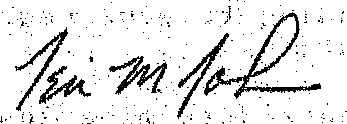 Teri M,· Johns.ono erations Martager, AM Ops, 3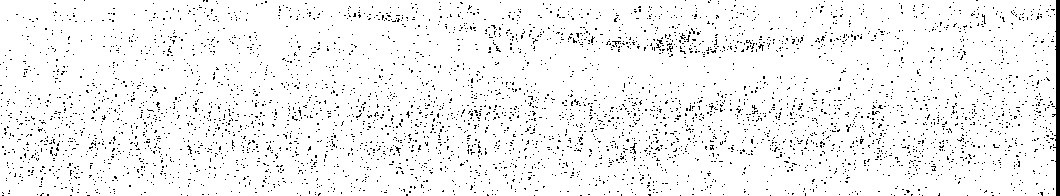 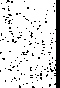 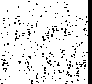 